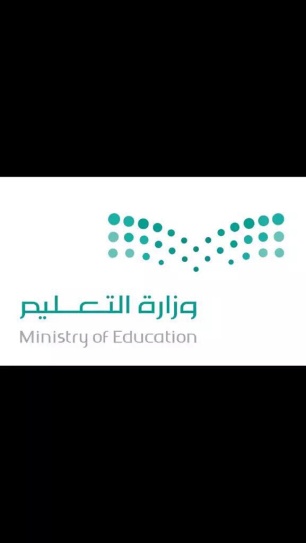 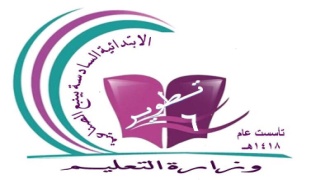 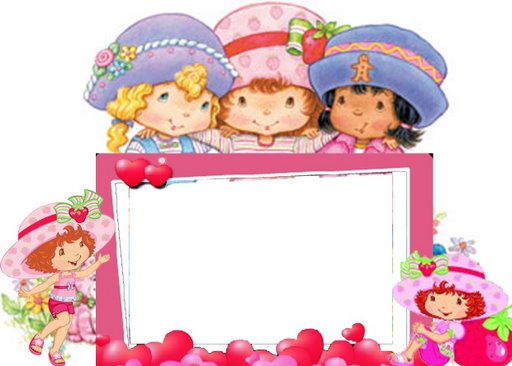 	معلمات الصف الأول \   بدرية العصيمي   راضية عفير   سراء العمريأنشطة علاجية في قياس مهارة اللام القمرية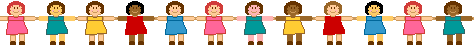 استمارة تقييم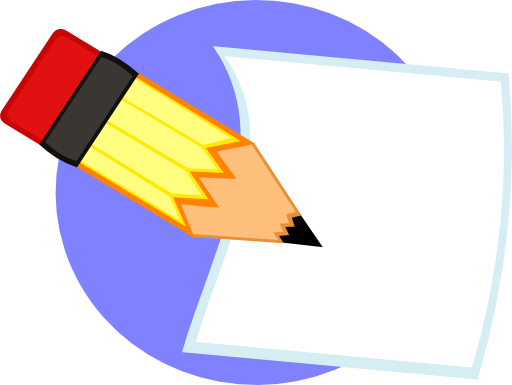 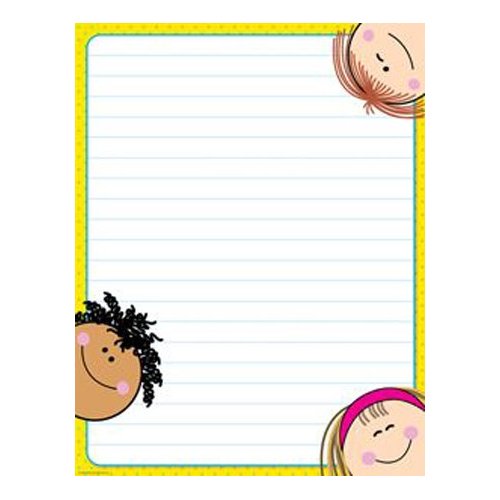 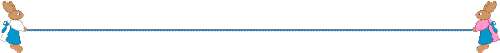 إعداد معلمات الصف الأول \   بدرية العصيمي   راضية عفير   سراء العمريأنشطة علاجية في قياس مهارة اللام القمريةاستمارة معلومات عن الطالبة             	                   إعداد معلمات الصف الأول  \  بدرية العصيمي   راضية عفير   سراء العمريأنشطة علاجية في قياس مهارة اللام القمريةالنشاط الأول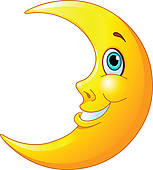 إعداد معلمات الصف الأول \ بدرية العصيمي   راضية عفير   سراء العمريأنشطة علاجية في قياس مهارة اللام القمرية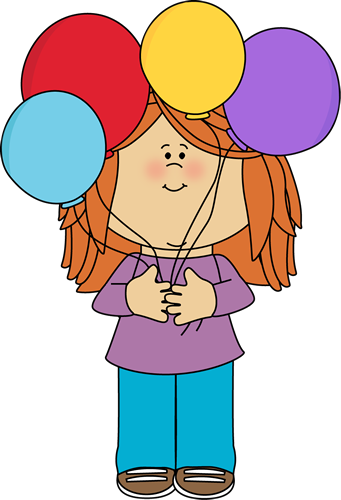 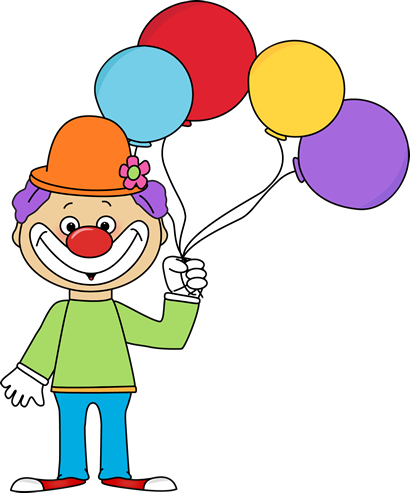 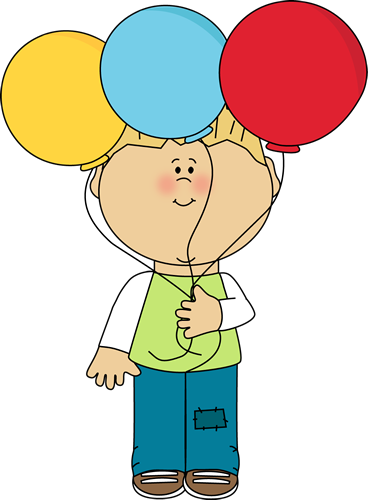 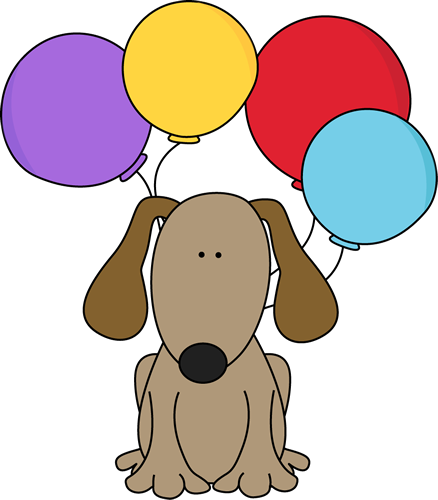 	إعداد معلمات الصف الأول \ بدرية العصيمي   راضية عفير   سراء العمريأنشطة علاجية في قياس مهارة اللام القمرية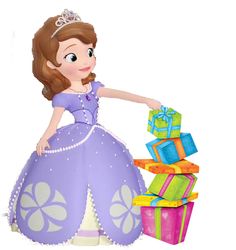      الْجَمَلُ     الْأَبُ     الْحَلِيبُ      الْخَيْطُ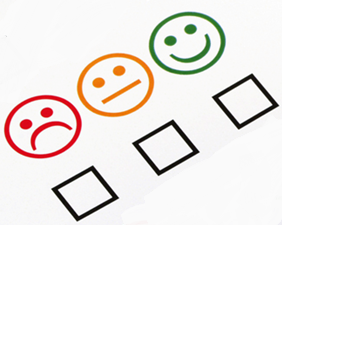 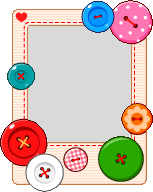 إعداد معلمات الصف الأول \ بدرية العصيمي   راضية عفير   سراء العمريأنشطة علاجية في قياس مهارة اللام القمرية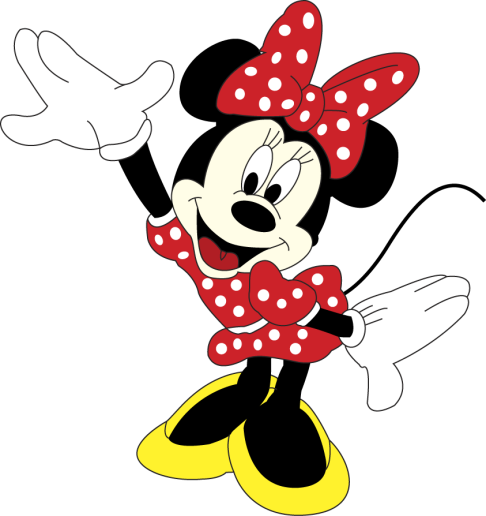         جَمَل     الْـعِنَبُ    الـسَّمَاء     الْـهَاتِفُ إعداد معلمات الصف الأول \ بدرية العصيمي   راضية عفير   سراء العمريأنشطة علاجية في قياس مهارة اللام القمرية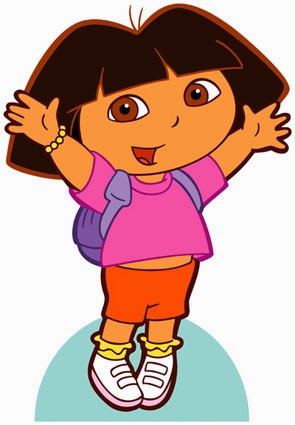 غَزَالٌ   ......................فَأْسٌ    .......................قَمَرٌ     .......................وَادِي   ......................إعداد معلمات الصف الأول \  بدرية العصيمي   راضية عفير   سراء العمريأنشطة علاجية في قياس مهارة اللام القمرية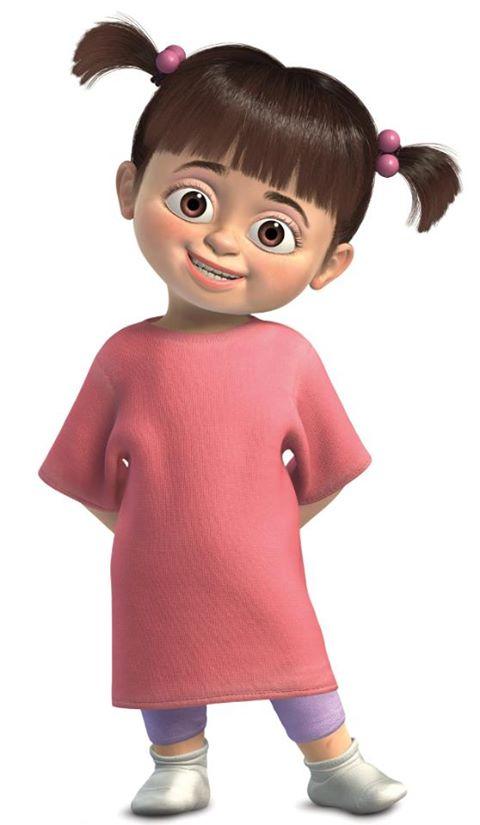             ..........................   ......................  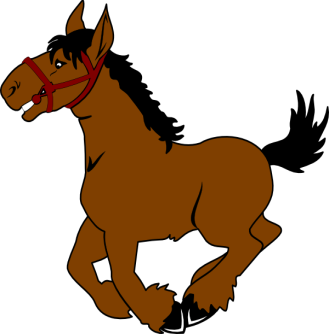 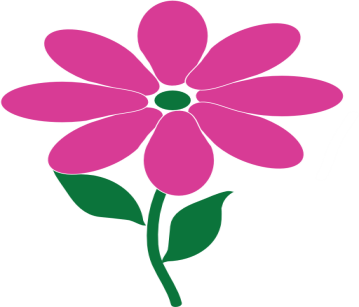                                               .........................   ........................ .........................  .........................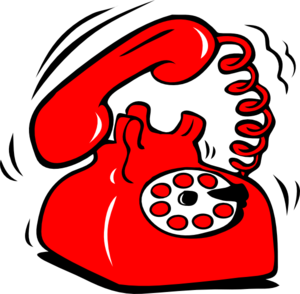  .........................  .........................  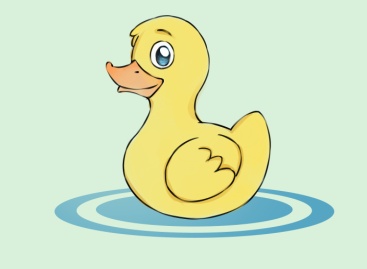 إعداد معلمات الصف الأول  \ بدرية العصيمي   راضية عفير   سراء العمريأنشطة علاجية في قياس مهارة اللام القمرية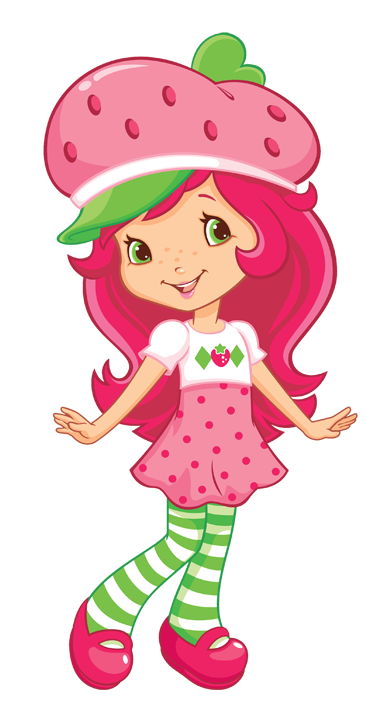 إعداد معلمات الصف الأول \ بدرية العصيمي   راضية عفير   سراء العمريأنشطة علاجية في قياس مهارة اللام القمرية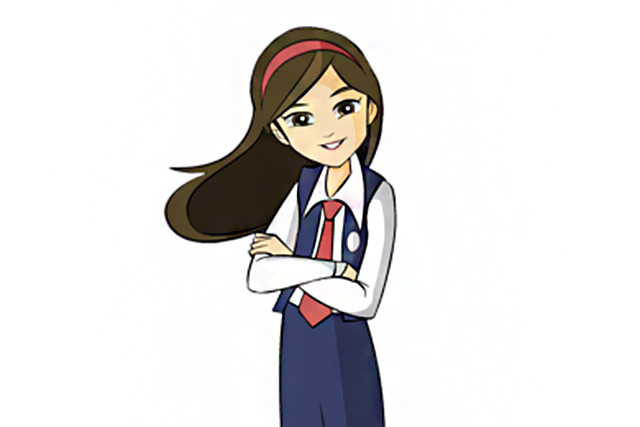 إعداد معلمات الصف الأول \ بدرية العصيمي   راضية عفير   سراء العمريأنشطة علاجية في قياس مهارة اللام القمرية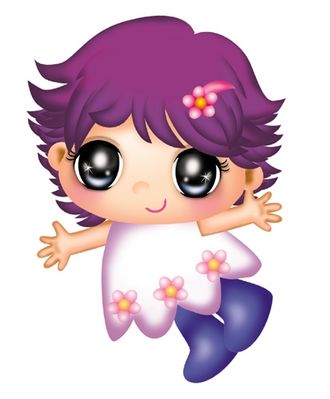 إعداد معلمات الصف الأول \ بدرية العصيمي   راضية عفير   سراء العمريماسم الطالبةالتعرف على اللام القمريةاستخراج اللام القمرية نطق اللام القمرية بطريقة صحيحةكتابة اللام القمريةملاحظاتالخدمات الإرشاديةتاريخ التنفيذدعوة والدتهاالحاقها بمجاميع التقويةالحاقها ببرنامج صعوبات التعلماعطاءها نشرة عن الاستذكار الجيدعمل جدول استذكاروضعها في مقدمة الفصلاستغلال حصص النشاط والفنيةمنحها شهادة تحسن المستوىإشراكها في الخطط العلاجيةتحويلها لطبيبة الوحدة الصحيةطرق لمعاملة الأسرة لهاالنمذجةالتعزيزأخرى : تذكر.................................أخرى : تذكر.................................اسم الطالبةالعمرعدد أفراد الأسرةترتيب الطالبة بين أخوتهاهل الوالدين على قيد الحياةالأبالأمالأمهل الوالدين على قيد الحياةمهنة الأبمستوى تعليمهمهنة الأممستوى تعليمهامع من تعيش الطالبةحالتها الإقتصاديةنوع السكنملكملكإيجارنوع السكن